	PENGARUH METODE FAMI>>< BISYAUQIN  TERHADAP BACAAN AL QUR’AN BINNAZ}AR  SANTRI DI PONDOK PESANTREN PUTRI SALAFIYYAH BANDAR KIDUL KOTA KEDIRISKRIPSIOLEHINAYAH KHULATIFAHNPM. 17.01.0.8619NIRM. 2017.4.008.0101.1.005843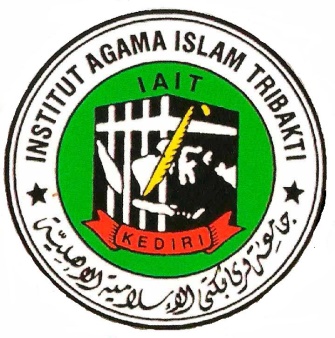 INSTITUT AGAMA ISLAM TRIBAKTI (IAIT) KEDIRIFAKULTAS TARBIYAHPROGRAM STUDI PENDIDIKAN AGAMA ISLAMJUNI 2021PENGARUH METODE FAMI>>< BISYAUQIN  TERHADAP BACAAN AL QUR’AN BINNAZ}AR  SANTRI DI PONDOK PESANTREN PUTRI SALAFIYYAH BANDAR KIDUL KOTA KEDIRISKRIPSIDiajukan KepadaInstitut Agama Islam Tribakti (IAIT) KediriUntuk memenuhi salah satu persyaratanDalam menyelesaikan program Sarjana Pendidikan IslamOLEHINAYAH KHULATIFAHNPM. 17.01.0.8619NIRM. 2017.4.008.0101.1.005843INSTITUT AGAMA ISLAM TRIBAKTI (IAIT) KEDIRIFAKULTAS TARBIYAHPROGRAM STUDI PENDIDIKAN AGAMA ISLAMJUNI 2021PERSETUJUAN PEMBIMBINGPENGARUH METODE FAMI>>< BISYAUQIN  TERHADAP BACAAN AL QUR’AN BINNAZ}AR  SANTRI DI PONDOK PESANTREN PUTRI SALAFIYYAH BANDAR KIDUL KOTA KEDIRIINAYAH KHULATIFAHNPM. 17.01.0.8619NIRM. 2017.4.008.0101.1.005843Skripsi ini telah diperiksa dan disetujui untuk diujiKediri,    Juli 2021Pembimbing(MAKHFUD, M.Pd.)NIDN. 2102067301